Math Review Week # 29            Name__________________Day 11. Write the missing number:    8 + _____ = 10Put an X on all the largest number:  51   16   29   Jenny has 3 s. She popped 2 s. How many s are left?                = ____	   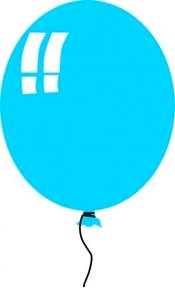 Mental Math ________________________________________________________________________________________________________Math Review Week # 29            Name__________________Day 21. Add:             +            = ________ Trace the numbers: 17  16  15  14  13  12 3. Write the number that comes before 10:____Mental Math ______________________Math Review Week # 29            Name__________________Day 31.   Circle the object that is most like a triangle: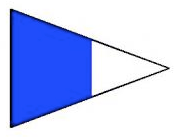 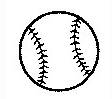 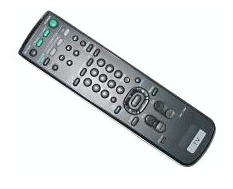 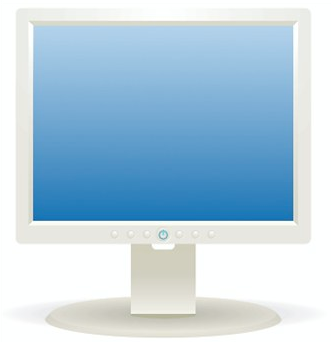 2. What is the name of this shape?_______ Put an X on the smallest number:   51   16   29  Mental Math ________________________________________________________________________________________________________Math Review Week # 29            Name__________________Day 4Write the missing number:   7 + _____ = 102. Add:         +                = ________3.   What is the name of this shape?_______Mental Math _______________________________Math Review Week # 30            Name__________________Day 1Add the dominos:     +      = ______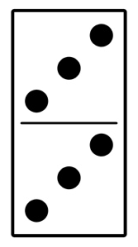 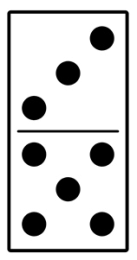 Trace these numbers:  87  88  89  90  91  Tim has 7 s. He ate 3 s. How many s are left?   = ____	   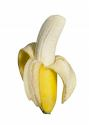 Mental Math ________________________________________________________________________________________________________Math Review Week # 30            Name__________________Day 21.  Subtract 6 - 2 = _______              2.  Write the missing number:   _____ + 3 = 93. Draw a circle:Mental Math ______________________Math Review Week # 30            Name__________________Day 31.   How many vertices?_____ How many sides?_____2. Count backwards: 10, 9, 8, ___, ___, ___, ___, ___ Draw the addition sentence:  2 + 4 = 6             Mental Math ________________________________________________________________________________________________________Math Review Week # 30            Name__________________Day 41.  Draw the addition sentence:  5 + 1 + 62. Subtract 7 - 3 =______                 3.   What is the name of this shape?_______Mental Math ______________________Math Review Week # 31            Name__________________Day 1Add the dominos:     +      = ______           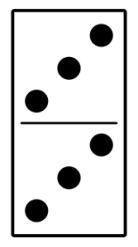 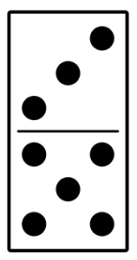 Trace these numbers: 87  88  89  90  91  Fred has 4 s. He got 2 mores. How many s does he have in all?  +   = ___	   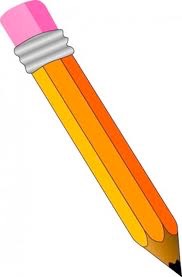 Mental Math ________________________________________________________________________________________________________Math Review Week # 31            Name__________________Day 21.  Subtract 4 - 2 =________               Color all the rectangles:       3. Circle the largest number:   94     19       71Mental Math ______________________Math Review Week # 31            Name__________________Day 31.   Color the shapes with 4 vertices:2. Circle the smallest number:   84     19       41 Color the coin that is worth more:                 Mental Math _______________________________________________________________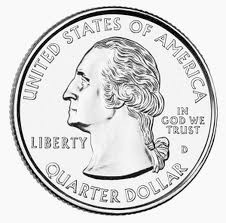 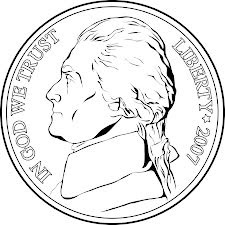 _________________________________________Math Review Week # 31            Name__________________Day 41.Color the nickels: 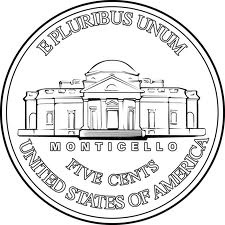 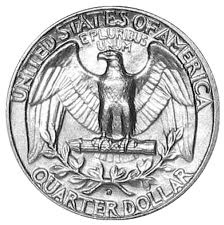 Add:          +         = ________ Show 7:00 on the clock:  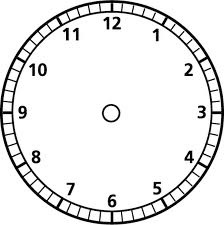 Mental Math ______________________Math Review Week # 32            Name__________________Day 1Subtract the dominos:     -    = ______           Trace these numbers: 93  94  95  96  97  Pam ate 1 . She ate 6 mores. How many s did she eat in all? +  = ___	   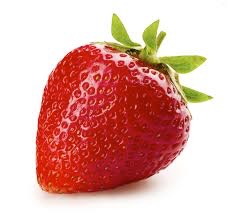 Mental Math ________________________________________________________________________________________________________Math Review Week # 32            Name__________________Day 21. Circle the picture that is the shortest:    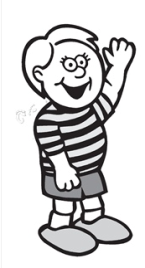 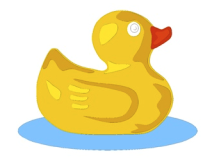 2. Which numbers make 7?3. Count backwards:  20, ___, 18, 17, ___, 15, ___, 13Mental Math ______________________Math Review Week # 32            Name__________________Day 31. Color the square: 2. Count forwards: 47, 48, 49, ___, ___, ___, 53What numbers make 12?               Mental Math ________________________________________________________________________________________________________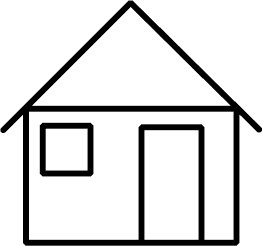 Math Review Week # 32            Name__________________Day 4 Make a model of the number 14:   What shape is this?_________3.  Circle the object that is the lightest:  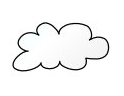 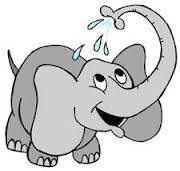 Mental Math ______________________Math Review Week # 33            Name__________________Day 1Make a model of 15:           Trace these numbers:  95  96  97  98  99    Circle the object that is the longest: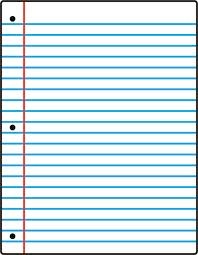 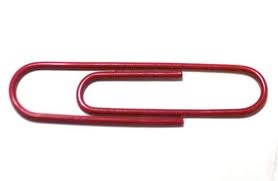 Mental Math ________________________________________________________________________________________________________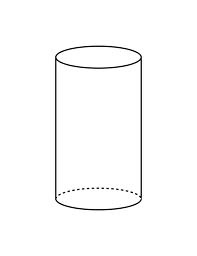 Math Review Week # 33            Name__________________Day 21. Add:              +              = ________2. What is the missing number:  9 + _____ = 10Is this shape 2D or 3D?                   2D     3DMental Math ______________________Math Review Week # 33            Name__________________Day 31.  Make a model of 34: 2. Count forwards: 87, 88, 89, ___, ___, ___, ___ What is the missing number:   _____ + 6 = 10      Mental Math ________________________________________________________________________________________________________Math Review Week # 33            Name__________________Day 41. Solve:   7 - 2 = _____   4 - 1 = _____     5 - 3 = ____ Which is longer?                  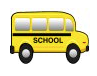 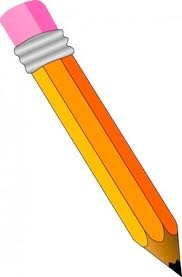 3.  Bon had 4 s. He ate 2 s. How many s does he have left?                = ____	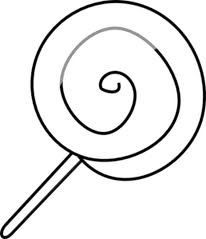 Mental Math ______________________Math Review Week # 34            Name__________________Day 1Draw a model of 23:            Trace these numbers:  18  17  16  15  14  13  Color the shape with the most sides: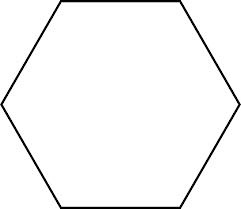 Mental Math ________________________________________________________________________________________________________Math Review Week # 34            Name__________________Day 21.  Add:           +              = ________Draw a model of 18: 3. Finish the AB pattern:   ___  ___  ___ 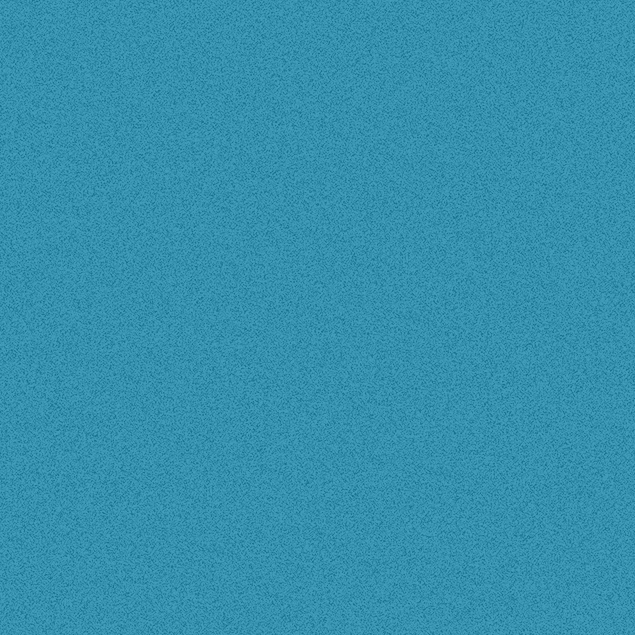 Mental Math ______________________Math Review Week # 34            Name__________________Day 31.   Solve:  6 - 1 = _____   4 - 4 = _____   8 - 4 = ____2. Which shape does not belong?      3. Compare the circles using <, >, =:                     _____                   Mental Math _______________________________________________________________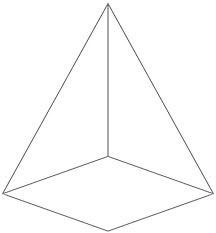 _________________________________________Math Review Week # 34            Name__________________Day 4Draw a model of 31:   Is this shape 2D or 3D?                    2D     3DIf today is Saturday, what was yesterday?               Sunday        Friday	Mental Math ______________________Math Review Week # 35            Name__________________Day 1    Circle the number:     18     37     28      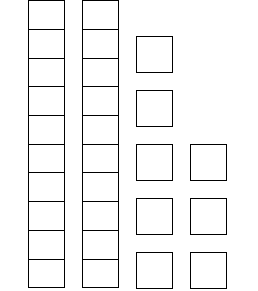 Complete the addition sentence:  ___ + ___ = 5   Compare kids the using <, >, =:                    _____            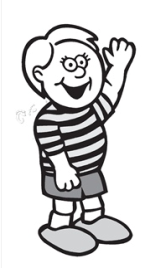 Mental Math ________________________________________________________________________________________________________Math Review Week # 35            Name__________________Day 21. Subtract  6 - 3 =______           Solve:    5 + _____ = 83. Which is heavier?                  Mental Math ______________________Math Review Week # 35            Name__________________Day 31.   If this month is May, what will next month be?           June        December2. Complete the addition sentence:  ___ + ___ = 33. Draw a model of 42:          Mental Math ________________________________________________________________________________________________________Math Review Week # 35            Name__________________Day 4Solve:   ____ + ____ = 8    Circle the number: 43     18    34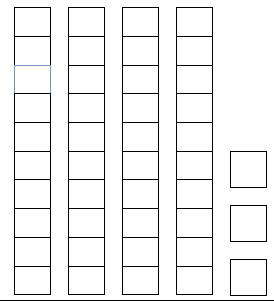 If today is Saturday, what will tomorrow be?               Sunday        Friday	Mental Math ______________________Math Review Week # 36            Name__________________Day 1    Circle the number:     18     20     10      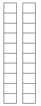 Is a cylinder a 2D shape or a 3D shape?_____ Compare fish the using <, >, =:          _____  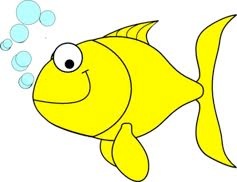 Mental Math ________________________________________________________________________________________________________Math Review Week # 36            Name__________________Day 21. Subtract 4 - 3 = ______            Circle the group that has the least amount: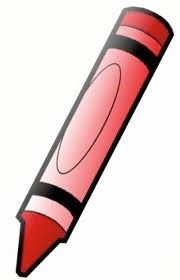 3. Complete the addition sentence:  ___ + ___ = 10Mental Math ______________________Math Review Week # 36            Name__________________Day 31.   Which shape does not belong?     2. Write a 72 in the square:         3. Show 4 o’clock on the clock:          Mental Math ________________________________________________________________________________________________________Math Review Week # 36            Name__________________Day 4Circle the coin name:              nickel       dime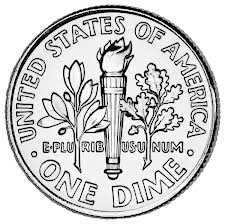 2.Circle the group that has the most:Color all the 2D shapes:        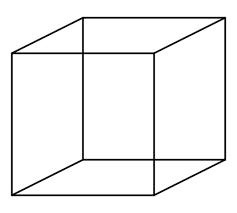 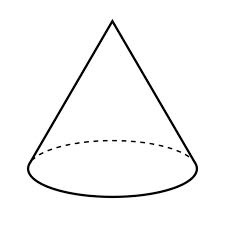 Mental Math ______________________Math Review Week # 37            Name__________________Day 1    Circle the number:     18     20     40      Finish the ABB pattern: X O O X O O ___ ___ ___ Put an X on the largest number:  91   86   99Mental Math ________________________________________________________________________________________________________Math Review Week # 37            Name__________________Day 21.   Add:           +              = ________There were 5  in the pond. 3 more  were born.  How many s are there now? + = ____3. Count forwards: 85, 86, 87, ___, ___, ___, ___Mental Math ______________________Math Review Week # 37            Name__________________Day 31. Trace the numbers: 60  61  62  63  64 2. Circle the object that is most like a triangle:3. Show 6 o’clock on the clock:          Mental Math _______________________________________________________________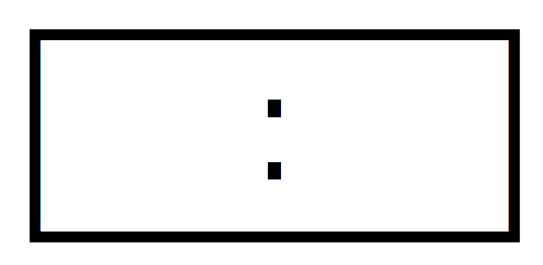 _________________________________________Math Review Week # 37            Name__________________Day 4Color the dimes: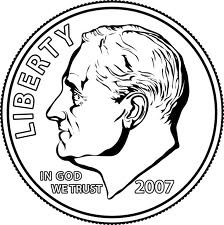 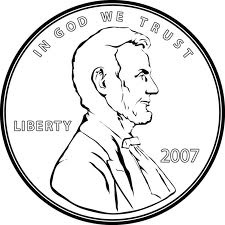 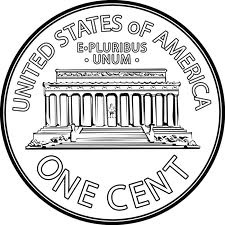 2. Add:          +              = ________ What is the name of this shape?__________Mental Math ______________________